Città di MONTERONI DI LECCE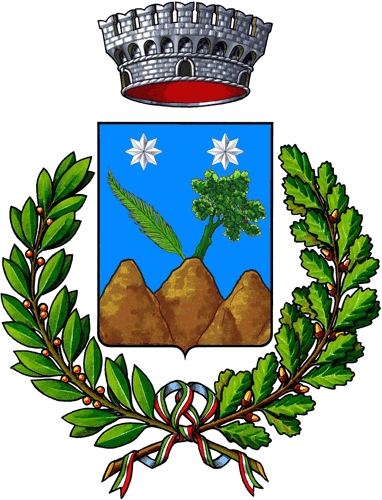 Provincia di LECCEPiazza Falconieri – 73047 tel. 0832.326674 fax 0832.322613 Pec.: protocollogenerale.comune.monteroni@pec.rupar.puglia.itIV SETTORE - Urbanistica Edilizia ed Igiene UrbanaAL RESPONSABILE DEL IV SETTORE- Ufficio TecnicoDOMANDA DI CERTIFICATO DI DESTINAZIONE URBANISTICAai sensi dell’art. 30, comma 2, 3 e 4 del D.P.R. 380/01 (Testo Unico delle disposizioni legislative e regolamentari in materia Edilizia) come modificato dal D.lgs 301/02 e rettificato con Comunicato 13 novembre 2001 (Gazz. Uff. 13 novembre 2001, n. 264).Richiesta con urgenzaDA COMPILARE NEL CASO DI  PERSONA  FISICA(allegare fotocopia documento d’identità del richiedente)DA COMPILARE NEL CASO DI PERSONE GIURIDICHE  (DITTE / ENTI / SOCIETA’ / ECC.)(dichiarazione sostitutiva di notorietà ai sensi del DPR n. 445/00 - allegare fotocopia documento d’identità del legale rappresentante)consapevole delle sanzioni penali previste in caso di dichiarazioni mendaci, formazione o uso di atti falsi , ai sensi dell’ art. 76 del DPR 445/00CHIEDE/CHIEDONOAi sensi dell’ articolo 30 comma 2, 3 e 4 del D.P.R. n. 380/2001 (Testo unico delle disposizioni legislative e regolamentari in materia edilizia),  per il seguente uso   (indicare con una croce):Rogito	altro (specificare):Dichiarazione di Successione - Allegare obbligatoriamente il certificato di mortedomanda di CERTIFICATO DI DESTINAZIONE URBANISTICAAI SENSI DELL’ART. 30 DEL D.P.R. 380/2001 s.m.i:relativamente all’area censita nel Catasto Terreni del Comune di Monteroni di Lecce come di seguito specificato:Si allega la seguente documentazione (obbligatoria):estratto di mappa in originale aggiornato rilasciato dall’Ufficio Provinciale del Territorio di Lecce (Catasto), con indicazione dei mappali oggetto di richiesta; Eventuale tipo di frazionamento (qualora l’estratto di mappa non risulti aggiornato);visura catastale in originale aggiornata con indicazione dei mappali oggetto di richiesta;delega del richiedente qualora non presenti direttamente la domanda, accompagnata da documento di identità in corso di validità;N. 2 marche da bollo da €. 16,00 da trasmettere in forma digitale secondo apposito modulo predisposto per l'assolvimento dell'imposta di bollo (Esenzione solo per uso Dichiarazione di Successione, o in altri casi previsti dalla normativa vigente);ricevuta di versamento per diritti di segreteria come nella tabella sotto indicata:Il pagamento può avvenire direttamente presso Ufficio Economato o, in alternativa, utilizzando il servizio di avviso di pagamento pagoPA, con bonifico bancario  presso  Banca  UNICREDIT  con  le  coordinate  espresse  nel  seguente  formato  IBAN:  IT 73H02008 79791 000010410528, o con versamento su c.c.p. n.13943733 intestato a: COMUNE DI MONTERONI DI LECCE specificando in causale: “Diritti di segreteria per Certificato di Destinazione Urbanistica”, ai sensi della Deliberazione n. 49/CS/GC del 9/04/2020.ESENZIONI:Si richiede l’esenzione dal bollo, in quanto il C.D.U. è richiesto per essere allegato alla denuncia di Successione da presentare presso Agenzia Entrate, in applicazione dell’art.5 della Tabella Allegato B del D.P.R. n. 642 del 26.10.1972;Si richiede l’esenzione dal bollo, in quanto il C.D.U. è richiesto, in applicazione dell’art. della Tabella Allegato B del D.P.R. n. 642 del 26.10.1972;(specificare)Si richiede l’esenzione dal bollo per: (specificare)Monteroni di Lecce, lìFIRMA DEL DICHIARANTE(In caso i dichiaranti fossero più d’uno la presente va sottoscritta da tutti)(Per la compilazione della presente richiesta):Indicare  il  titolo  in  base  al  quale  viene  richiesto  il  certificato  (es.  proprietario,  legale  rappresentante,…);L’istanza presentata da tecnico e/o professionista su incarico occorre evidenziare lo studio richiedente, con relativo timbro, ed anche le generalità del richiedente “in nome” e “per conto di” per il quale il certificato di destinazione urbanistica viene richiesto;Indicare la finalità della richiesta;Specificare con articolo di legge vigente la eventuale esenzione dal bollo.(Compilazione a cura dell’ufficio)Il sottoscritto	dichiara di aver ritirato il certificato richiesto in data  	Per ricevuta:    Firma per esteso  	Il/La sottoscritto/a	(nel caso i richiedenti fossero più d’uno allegare i dati relativi in foglio a parte)Il/La sottoscritto/a	(nel caso i richiedenti fossero più d’uno allegare i dati relativi in foglio a parte)Il/La sottoscritto/a	(nel caso i richiedenti fossero più d’uno allegare i dati relativi in foglio a parte)Il/La sottoscritto/a	(nel caso i richiedenti fossero più d’uno allegare i dati relativi in foglio a parte)Il/La sottoscritto/a	(nel caso i richiedenti fossero più d’uno allegare i dati relativi in foglio a parte)Il/La sottoscritto/a	(nel caso i richiedenti fossero più d’uno allegare i dati relativi in foglio a parte)Il/La sottoscritto/a	(nel caso i richiedenti fossero più d’uno allegare i dati relativi in foglio a parte)Il/La sottoscritto/a	(nel caso i richiedenti fossero più d’uno allegare i dati relativi in foglio a parte)Il/La sottoscritto/a	(nel caso i richiedenti fossero più d’uno allegare i dati relativi in foglio a parte)Il/La sottoscritto/a	(nel caso i richiedenti fossero più d’uno allegare i dati relativi in foglio a parte)Il/La sottoscritto/a	(nel caso i richiedenti fossero più d’uno allegare i dati relativi in foglio a parte)Il/La sottoscritto/a	(nel caso i richiedenti fossero più d’uno allegare i dati relativi in foglio a parte)Il/La sottoscritto/a	(nel caso i richiedenti fossero più d’uno allegare i dati relativi in foglio a parte)Il/La sottoscritto/a	(nel caso i richiedenti fossero più d’uno allegare i dati relativi in foglio a parte)Il/La sottoscritto/a	(nel caso i richiedenti fossero più d’uno allegare i dati relativi in foglio a parte)Il/La sottoscritto/a	(nel caso i richiedenti fossero più d’uno allegare i dati relativi in foglio a parte)Il/La sottoscritto/a	(nel caso i richiedenti fossero più d’uno allegare i dati relativi in foglio a parte)Il/La sottoscritto/a	(nel caso i richiedenti fossero più d’uno allegare i dati relativi in foglio a parte)Il/La sottoscritto/a	(nel caso i richiedenti fossero più d’uno allegare i dati relativi in foglio a parte)Il/La sottoscritto/a	(nel caso i richiedenti fossero più d’uno allegare i dati relativi in foglio a parte)Il/La sottoscritto/a	(nel caso i richiedenti fossero più d’uno allegare i dati relativi in foglio a parte)Il/La sottoscritto/a	(nel caso i richiedenti fossero più d’uno allegare i dati relativi in foglio a parte)Il/La sottoscritto/a	(nel caso i richiedenti fossero più d’uno allegare i dati relativi in foglio a parte)Il/La sottoscritto/a	(nel caso i richiedenti fossero più d’uno allegare i dati relativi in foglio a parte)Il/La sottoscritto/a	(nel caso i richiedenti fossero più d’uno allegare i dati relativi in foglio a parte)Il/La sottoscritto/a	(nel caso i richiedenti fossero più d’uno allegare i dati relativi in foglio a parte)Il/La sottoscritto/a	(nel caso i richiedenti fossero più d’uno allegare i dati relativi in foglio a parte)Il/La sottoscritto/a	(nel caso i richiedenti fossero più d’uno allegare i dati relativi in foglio a parte)Il/La sottoscritto/a	(nel caso i richiedenti fossero più d’uno allegare i dati relativi in foglio a parte)Il/La sottoscritto/a	(nel caso i richiedenti fossero più d’uno allegare i dati relativi in foglio a parte)Il/La sottoscritto/a	(nel caso i richiedenti fossero più d’uno allegare i dati relativi in foglio a parte)Il/La sottoscritto/a	(nel caso i richiedenti fossero più d’uno allegare i dati relativi in foglio a parte)Il/La sottoscritto/a	(nel caso i richiedenti fossero più d’uno allegare i dati relativi in foglio a parte)Cognome e nomeCognome e nomeCognome e nomeCognome e nomeCognome e nomeCognome e nomeNato/a aNato/a aNato/a aProv.Prov.ilil    / / 	    / / 	    / / 	    / / 	    / / 	Cod.FiscaleCod.FiscaleCod.FiscaleCod.FiscaleCod.Fiscale________________________Residente inResidente inResidente inResidente inProv.Prov.Prov.C.A.P.C.A.P.C.A.P.ViaVian.Tel.////Fax///e-mail/pece-mail/pece-mail/pece-mail/pece-mail/pecEventuale p.e.c. del Notaio a cui recapitare il CDUIN QUALITÀ DIIN QUALITÀ DI(Specificare)Proprietario o titolare di altra condizione personale compatibile con la presente richiesta, ai sensi dell’art. 30 comma 2° del D.P.R. 380/01.Cod.fiscale________________p. I.V.A___________Residente in  	Residente in  	Residente in  	Prov.C.A.P.C.A.P.C.A.P.Residente in  	Residente in  	Residente in  	Prov.C.A.P.C.A.P.C.A.P.Via	 	Via	 	n.Tel. 	/ 	 	/ 	 	/ 	Fax  	/ 	e-mailIN QUALITÀ DIIN QUALITÀ DIIN QUALITÀ DIIN QUALITÀ DI(Specificare)(Specificare)(Specificare)Proprietario o titolare di altra condizione personale compatibile con la presente richiesta, ai sensi dell’art. 30 comma 2° del D.P.R. 380/01.Proprietario o titolare di altra condizione personale compatibile con la presente richiesta, ai sensi dell’art. 30 comma 2° del D.P.R. 380/01.Vian.PianoSezioneSezioneSezioneSezioneFoglioMappale/iMappale/iMappale/iMappale/iMappale/iSubalternoSubalternoSubalternoSubalternoSubalternoSubalternoSezioneSezioneSezioneSezioneFoglioSezioneSezioneSezioneSezioneFoglioMappale/iMappale/iMappale/iMappale/iMappale/iSubalternoSubalternoSubalternoSubalternoSubalternoSubalternoSezioneSezioneSezioneSezioneFoglioSezioneSezioneSezioneSezioneFoglioMappale/iMappale/iMappale/iMappale/iMappale/iSubalternoSubalternoSubalternoSubalternoSubalternoSubalternoSezioneSezioneSezioneSezioneFoglioSezioneSezioneSezioneSezioneFoglioMappale/iMappale/iMappale/iMappale/iMappale/iSubalternoSubalternoSubalternoSubalternoSubalternoSubalternoSezioneSezioneSezioneSezioneFoglioSezioneSezioneSezioneSezioneFoglioMappale/iMappale/iMappale/iMappale/iMappale/iSubalternoSubalternoSubalternoSubalternoSubalternoSubalternoSezioneSezioneSezioneSezioneFoglioSezione  	Sezione  	FoglioMappale/iMappale/iMappale/iMappale/iMappale/iSubalternoSubalternoSubalternoSubalternoSubalternoSubalternoSezione  	Sezione  	FoglioFoglio1.CERTIFICATI di DESTINAZIONE URBANISTICAIMPORTOa)Per numero di particelle da 1 a 5 ricadenti nello stesso foglio di mappa€ 30,00b)Per ogni foglio in più oltre il primo€ 5,00c)Per ogni 5 particelle o frazioni di 5 oltre le prime€ 10,00d)Per ogni destinazione di zona, oltre la prima€ 10,00e)Con estratto PRG per numero di cui alla lett. a)€ 80,00f)Storico - urbanistica per numero di cui alla lett. a)€ 80,00g)Per zone di recupero€ 80,00N.B. con una domanda si può richiedere la destinazione urbanistica di particelle ricadenti in un massimo di n. 2 fogli catastali.Se la richiesta ha carattere di urgenza, si avrà diritto all’espletamento dell’istanza entro tre giorni lavorati dalla richiesta previo versamento dell’importo di € 15,00 ad integrazione dell’ordinario dovuto.N.B. con una domanda si può richiedere la destinazione urbanistica di particelle ricadenti in un massimo di n. 2 fogli catastali.Se la richiesta ha carattere di urgenza, si avrà diritto all’espletamento dell’istanza entro tre giorni lavorati dalla richiesta previo versamento dell’importo di € 15,00 ad integrazione dell’ordinario dovuto.N.B. con una domanda si può richiedere la destinazione urbanistica di particelle ricadenti in un massimo di n. 2 fogli catastali.Se la richiesta ha carattere di urgenza, si avrà diritto all’espletamento dell’istanza entro tre giorni lavorati dalla richiesta previo versamento dell’importo di € 15,00 ad integrazione dell’ordinario dovuto.